Alerta sanitaria acerca del producto:FINISH PIOJONombre del producto: FINISH PIOJO Registro sanitario: 2017M-0011208 (FRAUDULENTO) Fabricante(s) / Importador(es): (TECNOSAS) FRAUDULENTOFuente de la alerta: DENUNCIA No. Identificación interno: MA2110-226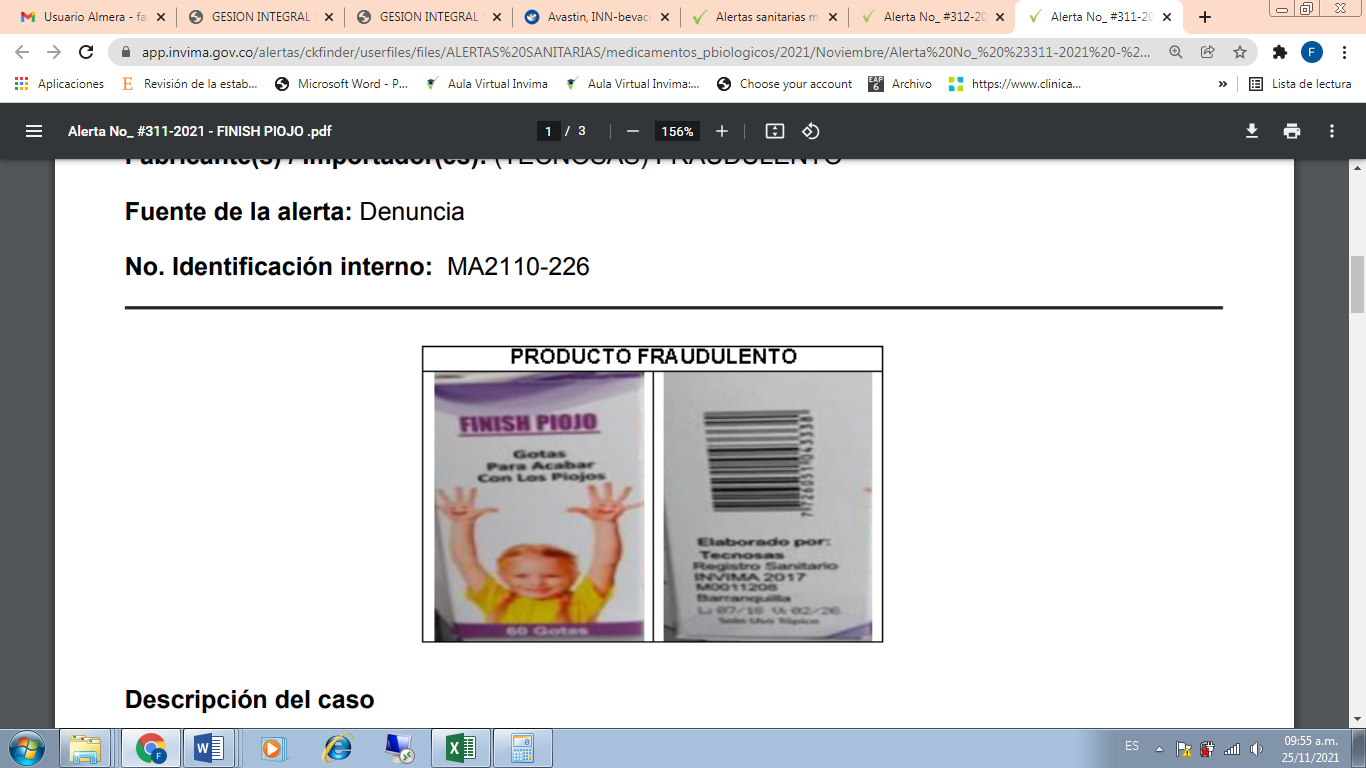 El Instituto Nacional de Vigilancia de Medicamentos y Alimentos - Invima, informa a la ciudadanía sobre la comercialización fraudulenta del producto FINISH PIOJO, el cual indica en sus empaques y etiquetas el registro sanitario 2017M-0011208 que no corresponde a un registro sanitario emitido por el Invima (ver imagen). En sentido de lo anterior, de acuerdo con la normatividad sanitaria vigente se trata de un producto fraudulento que no se encuentra amparado bajo un registro sanitario que respalde el cumplimiento de criterios de calidad, seguridad y eficacia.Adicionalmente, este podría contener ingredientes en su composición que ponga en riesgo la salud de quien lo utilice; en este caso particular sería la población infantil. En varias oportunidades, el Instituto, ha alertado sobre los riesgos que tienen estos productos para la salud de quienes los utilizan. Además, proclaman propiedades no verificadas, ni autorizadas por Invima; generando así falsas expectativas en relación con la verdadera naturaleza, origen, composición o calidad de los productos.NOTA: Actualmente no contamos con existencia de este producto en la institución. Equipo de Farmacovigilancia CPA